Equality Explorer: Basics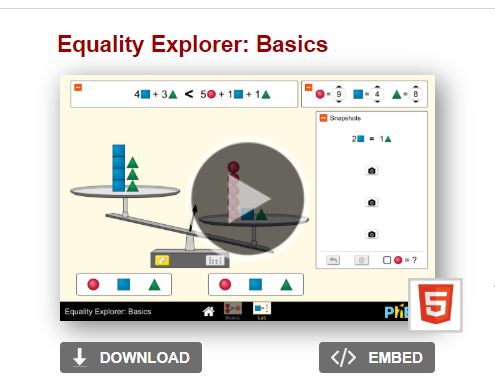 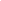 Using google, search up the title of this worksheet. That will bring you to a PhET named Equality Explorer: Basics.Click Play to run the PhET.This will bring up 2 options. Choose Basics.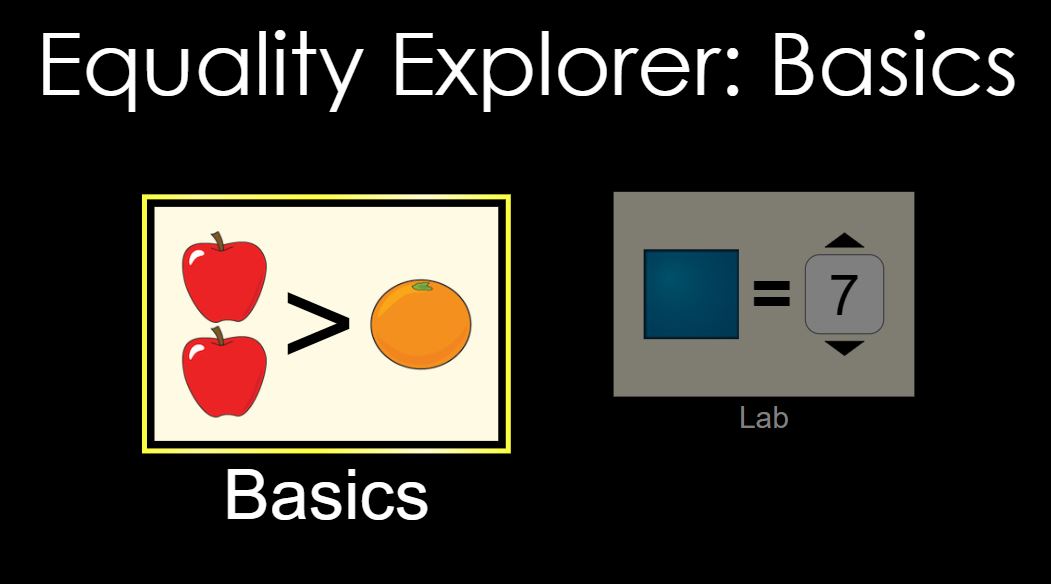 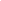 This will bring up the 1st level.Leave it on the first level (red ball, blue boxes, & 1s).Turn on the Snapshots.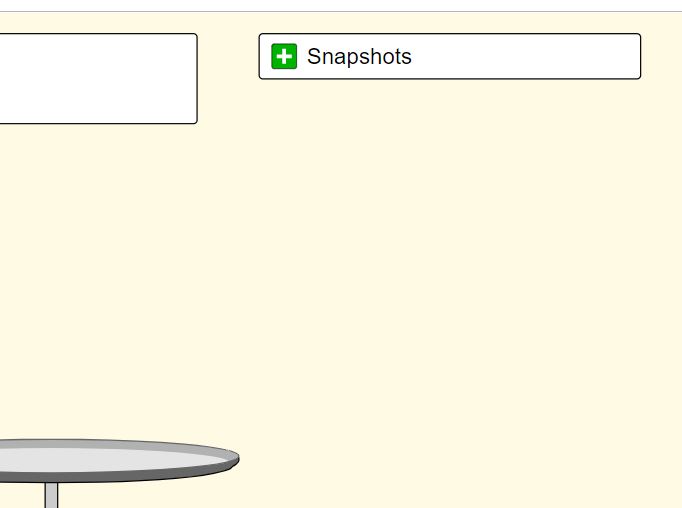 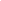 You are going to try different combinations of the red ball, blue box, and 1s until it balances.Each time the scale balances, take a snapshot.When you have completed the whole thing, use your phone or another Chromebook to take a picture that shows:
-Completed Snapshots AND your face.Submit the picture of you with your completed snapshots to Canvas.Equality Explorer: Basics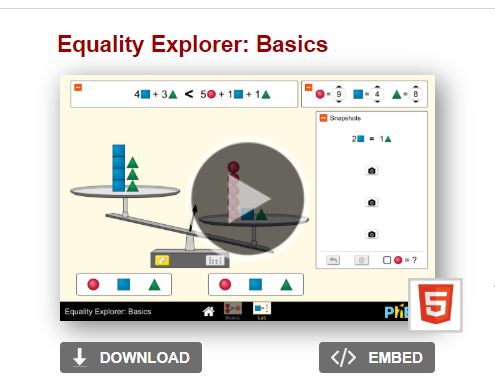 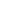 Usando google, busque el título de esta hoja de trabajo. Eso lo llevará a un PhET llamado Equality Explorer: Basics.Haga clic en Reproducir para ejecutar el PhET.Esto traerá 2 opciones. Elige lo básico.Esto traerá el primer nivel.Déjalo en el primer nivel (bola roja, cajas azules y 1s).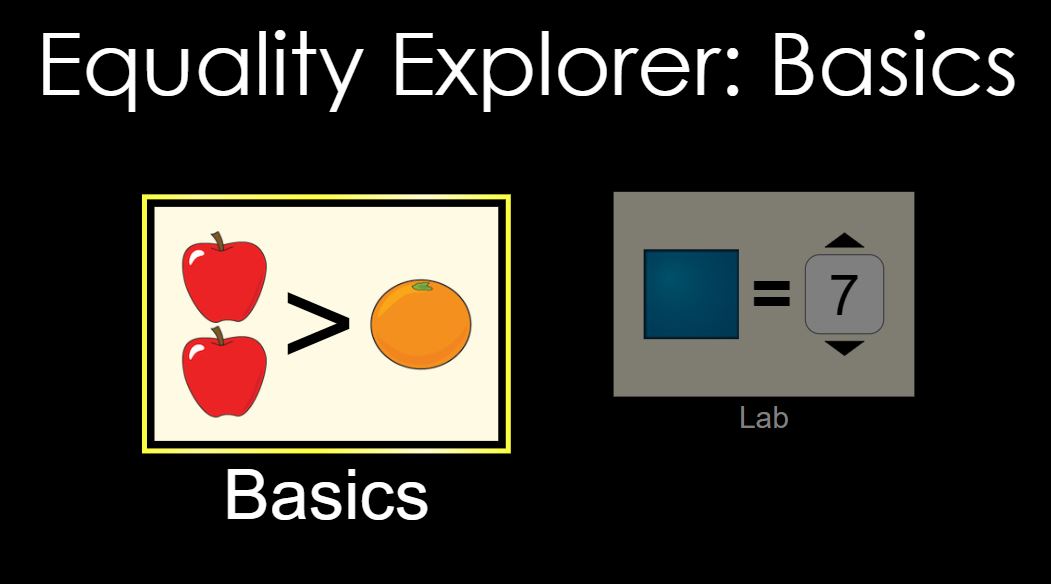 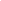 Encienda las instantáneas.Vas a probar diferentes combinaciones de la bola roja, la caja azuly el 1 hasta que se equilibre.Cada vez que la balanza se equilibre, tome una instantánea.Cuando haya completado todo el proceso, use su teléfono u otra Chromebook para tomar una foto que muestre: -
Instantáneas completadas Y su cara.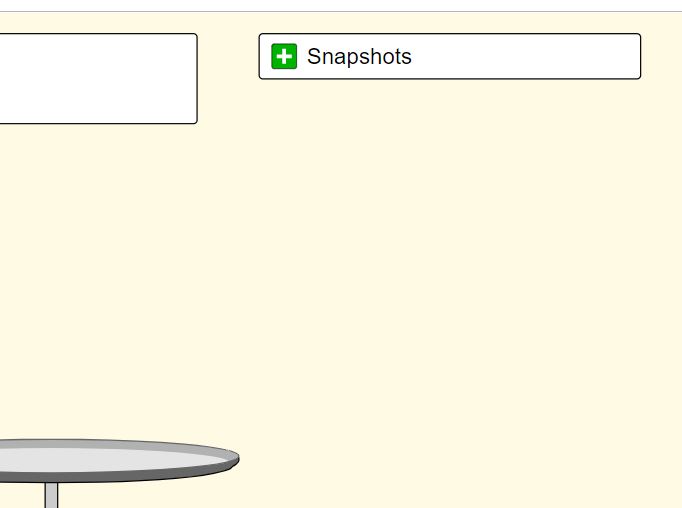 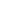 Envía la foto tuya con tus instantáneas completadas a Canvas.